Publicado en Mallorca el 25/07/2018 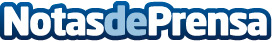 Barceló Illetas Albatros da con la clave para crear el mejor postre del veranoLo dulce de la ensaimada y la frescura del helado se unen en una nueva propuesta gastronómica llamada a convertirse en la favorita de la temporadaDatos de contacto:Comunicación Barceló Illetas AlbatrosNota de prensa publicada en: https://www.notasdeprensa.es/barcelo-illetas-albatros-da-con-la-clave-para Categorias: Gastronomía Baleares Turismo Restauración http://www.notasdeprensa.es